Заказ на производство №____Заказ на изделие с конструктивными изменениями заказчика.                            Комплект мебели Dallas Luxe 1200х482                    Подвесной 1 ящик (ШхГхВ) 548х476х430Заказчик/тел ________________________________________Покупатель _________________________________________    Дата поступления заказа__________________________     __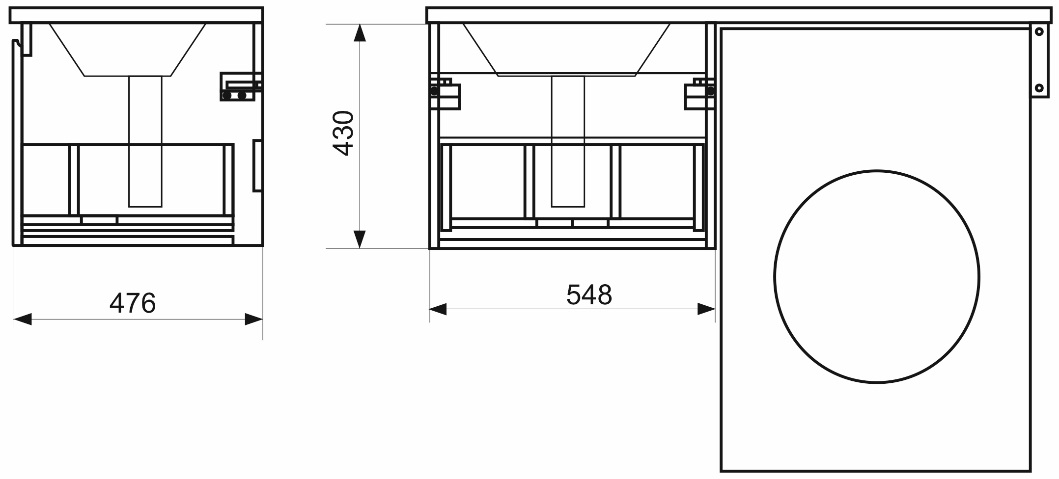 Дата поставки заказчику (заполняется ООО Эстет) _     _____Ответственный менеджер Эстет/Кристалл________________ Чертеж конструктивных изменений (указать все линейные размеры, центровки, подрезки, диаметры отверстий, подкрасок - ОБЯЗАТЕЛЬНО!). 